Mass at 11.30am will be Broadcast on our Facebook Page. Special Thanks to Nora for operating the live broadcast on Facebook and to Shelly for the beautiful selection of music and hymns.  Booking a Mass:  If you wish to book a Mass, please ring Fr. Chris on his mobile 086-893-3278Weekday Mass Attendance:  Fr. Chris is inviting retired and people who are free to attend mass during the  week.   I wish to remind you  - Mass For The People -  is offered up for your intentions and the families of the Parish every week.  Please come along and pray with us.Thoughts for LentDuring Lent, many abstain from various foods.  Fasting from food is the goal of a Lenten fast – but we can also look at others too: social media, retail, TV, to mention only a few.  We are all invited to humble ourselves through fasting and self-denial.          Prayer in Lent:  The greatest prayer is the Mass.  Mass will be celebrated here during the week. (See times below).  The weekend mass is very important,  please make an effort during Lent. 1st Sunday of LentSat 8pm: Ballycroy Church  1)Martin McHugh (6th Anni) CastlehillSun 11.30am: Bangor Church 2nt Sunday of LentSat 8pm: Bangor ChurchSun 11.30am:   Ballycroy Church1)Bernard John McGuire (11th Anni) Bridget (5th Anni) Bernie Thomas McGuire (24th Anni)Shrove Priest Collection: Sincere thanks for the collection last weekend. Please continue to hand in your priest’s collection (Green Envelope). Many Thanks.Our Beloved Dead:    Please pray for the Faithful Departed;  Bridie Bauer (nee Conway) (Tallagh) sister of Paddy and Ted. Passed away 9th Feb in Mullingar. Memorial Mass in Ballycroy at a later date.  May her Soul Rest in Peace.Altar Society Volunteers invitation: We a looking for more volunteers. Please Call Fr. Chris.   Social Services need Volunteers: Call Noreen 086 6067899/ Peggy 086 1019169   Bangor Hall Bingo  - Thur 22nd Feb at 8pm. Jackpot €700 in 49 calls or lessKiltane GAA  bingo complex Bangor - Tue Feb 20th -8.00pm €650 jackpot in 48 calls or lessMayo Stoma Support Group Meeting:  Date Thursday 22-Feb-2024 Time: 7pm Location: Ellison Hotel Castlebar, Mayo Contact JJ on 0872300580 if attendingFamily Support Drop-in - Erris Community Based Family Support Service Open door, drop-in on Wednesday mornings, starting Wed 28th Feb, 9.30am - 1pm and every Wednesday thereafter. Service is suitable for families who may be experiencing challenges and need some information, advice or support. Appointments can be made for other days and times also. The Family Support Service is a project of Erris Family & Community Support Centre, funded by Tusla, and located at Irish Wheelchair Association, Belmullet. Email: l.owens@mayofamilysupport.ie. Tel: 0877059705.Monday 8pm in Kiltane GAA Complex, information evening. Open to all. Info on Energy Saving grants and solar panels . Speakers: North East Leader Program. Bord Bia and how best to score you animals for the factory. Also on new laws on Quad Bike Training.  Importance of different Dose and Mineral types for your Sheep and Cattle. Erris I.N.H.F.A branches . call 087 1269023Keeping Children Safe:  The Diocese of Killala is fully committed to keeping children safe. If you have any concerns around their safety in any circumstance, please contact; The Diocesan Liaison Person – Confidential No - 087 1003554.  (Please see more information on the notice board)	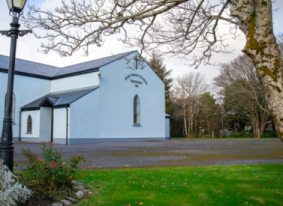 Church of the Holy Family, BallycroyMass Centre - National School – InnisbiggleChristopher J. Ginnelly(098) 49 134 (086) 89 33 278ballycroyparish@gmail.comJames M Cribben, Geesala (087) 64 69 01618th Feb 2024Weekly Mass ScheduleIntentionsTue 20th Feb:    10amBridgie Cleary, Dec’d Cleary Family (Blenkeragh)   Wed 21th  Feb:   10amBangor Church Thur 22nd Feb:   10amThur 22nd Feb:   7pmJohn, Ellen Murray (Drumslide)Pastoral Council Meeting (Scoil Naomh Bhríde)Fri 23rd Feb:       7pmJim, Teresa, Michael Cafferkey (Doona)Readers ScheduleReaders ScheduleReadersEucharistic MinistersSat 17th Feb 8pmSat 17th Feb 8pmfamilyMary SweeneySun 25th Feb 11.30amSun 25th Feb 11.30amfamilyC. TogherSat 2nd Mar 8pmSat 2nd Mar 8pmfamilyPeggy GintySun 10th Mar 11.30amSun 10th Mar 11.30amfamilyBernie ShanahanSat 16th Mar 8pmSat 16th Mar 8pmfamilyMarian MastersonAltar Society Schedule: Special thanks to Patricia Grealis: Mary  Sweeney (Tar), Marie McGowan, Joan Campbell - G1 for last week Altar Society Schedule: Special thanks to Patricia Grealis: Mary  Sweeney (Tar), Marie McGowan, Joan Campbell - G1 for last week Altar Society Schedule: Special thanks to Patricia Grealis: Mary  Sweeney (Tar), Marie McGowan, Joan Campbell - G1 for last week Altar Society Schedule: Special thanks to Patricia Grealis: Mary  Sweeney (Tar), Marie McGowan, Joan Campbell - G1 for last week Week to 25th Feb 24Marian Cafferkey, Bernie McGowan, Noreen Ruddy, Caroline Corrigan - G2Marian Cafferkey, Bernie McGowan, Noreen Ruddy, Caroline Corrigan - G2Marian Cafferkey, Bernie McGowan, Noreen Ruddy, Caroline Corrigan - G2Week to 2nd Mar 24Kathleen Rowland:  Anne McManamon, Josephine. Keane, Grace Grealis - G3Kathleen Rowland:  Anne McManamon, Josephine. Keane, Grace Grealis - G3Kathleen Rowland:  Anne McManamon, Josephine. Keane, Grace Grealis - G3Week to 10th  Mar Christina Togher: Margaret  Keane, Mary Conway, Katie Campbell - G4Christina Togher: Margaret  Keane, Mary Conway, Katie Campbell - G4Christina Togher: Margaret  Keane, Mary Conway, Katie Campbell - G4Week to 17th  Mar Patricia Grealis: Mary  Sweeney (Tar), Marie McGowan, Joan Campbell - G1Patricia Grealis: Mary  Sweeney (Tar), Marie McGowan, Joan Campbell - G1Patricia Grealis: Mary  Sweeney (Tar), Marie McGowan, Joan Campbell - G1Week to 24th  Mar Marian Cafferkey, Bernie McGowan, Tracey Conway, Caroline Corrigan - G2Marian Cafferkey, Bernie McGowan, Tracey Conway, Caroline Corrigan - G2Marian Cafferkey, Bernie McGowan, Tracey Conway, Caroline Corrigan - G2New 8 week Activator Walking Class Tue 3-4pmNaíonra Baile Chruaich Teoranta:  Applications at our Naíonra are now open for next year 2024/25. Call Grace at 086 3573650Scoil Naomh Bhríde NS Enrolment 2024/25:  Contact Leona on 0894731282 for further information. Also visit our website at www.snbhrideballycroy.ieDrumgallagh N.S Enrolment 2024/25:  To enrol your child - call  098-49147  or email  snpdrumgallagh@gmail.com  for further information. School visits can be arranged.New 8 week Activator Walking Class Tue 3-4pmNaíonra Baile Chruaich Teoranta:  Applications at our Naíonra are now open for next year 2024/25. Call Grace at 086 3573650Scoil Naomh Bhríde NS Enrolment 2024/25:  Contact Leona on 0894731282 for further information. Also visit our website at www.snbhrideballycroy.ieDrumgallagh N.S Enrolment 2024/25:  To enrol your child - call  098-49147  or email  snpdrumgallagh@gmail.com  for further information. School visits can be arranged.New 8 week Activator Walking Class Tue 3-4pmNaíonra Baile Chruaich Teoranta:  Applications at our Naíonra are now open for next year 2024/25. Call Grace at 086 3573650Scoil Naomh Bhríde NS Enrolment 2024/25:  Contact Leona on 0894731282 for further information. Also visit our website at www.snbhrideballycroy.ieDrumgallagh N.S Enrolment 2024/25:  To enrol your child - call  098-49147  or email  snpdrumgallagh@gmail.com  for further information. School visits can be arranged.New 8 week Activator Walking Class Tue 3-4pmNaíonra Baile Chruaich Teoranta:  Applications at our Naíonra are now open for next year 2024/25. Call Grace at 086 3573650Scoil Naomh Bhríde NS Enrolment 2024/25:  Contact Leona on 0894731282 for further information. Also visit our website at www.snbhrideballycroy.ieDrumgallagh N.S Enrolment 2024/25:  To enrol your child - call  098-49147  or email  snpdrumgallagh@gmail.com  for further information. School visits can be arranged.New 8 week Activator Walking Class Tue 3-4pmNaíonra Baile Chruaich Teoranta:  Applications at our Naíonra are now open for next year 2024/25. Call Grace at 086 3573650Scoil Naomh Bhríde NS Enrolment 2024/25:  Contact Leona on 0894731282 for further information. Also visit our website at www.snbhrideballycroy.ieDrumgallagh N.S Enrolment 2024/25:  To enrol your child - call  098-49147  or email  snpdrumgallagh@gmail.com  for further information. School visits can be arranged.